Занятие кружка дополнительного образования «Мир цветов»ДатаТема занятияСодержание занятия27.11.2021гВоздушный режим.Водный режим.1. Воздушный режим. Как и всякий живой организм, растение дышит, потребляя кислород и выделяя диоксид углерода. Во время дыхания в растении протекают окислительные реакции, в результате которых освобождается накопленная энергия для таких важных процессов, как рост, размножение и др. Дыхание противоположно фотосинтезу.Растения развиваются нормально, когда воздух содержится в крупных порах почвы, а вода - в мелких и средних. Все агротехнические приемы, способствующие рыхлению пахотного слоя, улучшают газообмен почвы. Они способствуют более активной микробиологической деятельности и быстрейшей минерализации органического вещества, а следовательно, большему образованию и накоплению усвояемых питательных веществ. Создание водопрочной комковатой структуры почвы -- важное условие улучшения ее воздушного режима.При внесении органического вещества (навоз, торф, зеленые удобрения) количество диоксида углерода в пахотном слое почвы возрастает. Так, применение 20 т/га навоза увеличивает содержание СО2 в почве на 70--140 кг.2.Водный режим. Жизнедеятельность растений тесно связана с водой. Вода входит в состав самих растений, составляя значительную часть их массы.Растения в процессе роста и развития могут использовать раствор минеральных веществ почвы в очень небольшой концентрации. Для образования таких растворов требуется много воды. Поступающая вместе с питательными веществами влага в растениях используется не полностью. Растения на отдельных этапах роста и развития предъявляют повышенные требования к воде. При недостатке влаги в критические периоды развитие растений ослабляется и их урожайность снижается. В последующие фазы растительному организму требуется меньше воды, и он не так сильно реагирует на изменение водного режима почвы.Основной источник поступления воды в почву - осадки, а также влага, образуемая при конденсации водяных паров в результате перепада температур почвы и воздуха днем и ночью.Влажность почвы влияет на степень сопротивления при ее обработке, способность крошиться, микробиологические и химические процессы, происходящие в ней. Поэтому одна из главнейших задач земледелия - регулирование водного режима почвы для создания оптимального соотношения в ней воды и воздуха.Рыхлая структурная почва впитывает значительно больше осадков, чем уплотненная и бесструктурная. Уплотнение почвы вызывает быстрое подтягивание влаги по капиллярам к поверхности и усиленное испарение воды. Даже мелкое поверхностное рыхление резко сокращает испарение и сохраняет влагу. Агротехнические мероприятия должны способствовать улучшению пищевого, воздушного и теплового режимов, рациональному использованию влаги.Создание оптимального для растений режима влажности в почве -- одна из важнейших задач в технологии интенсивного растениеводства.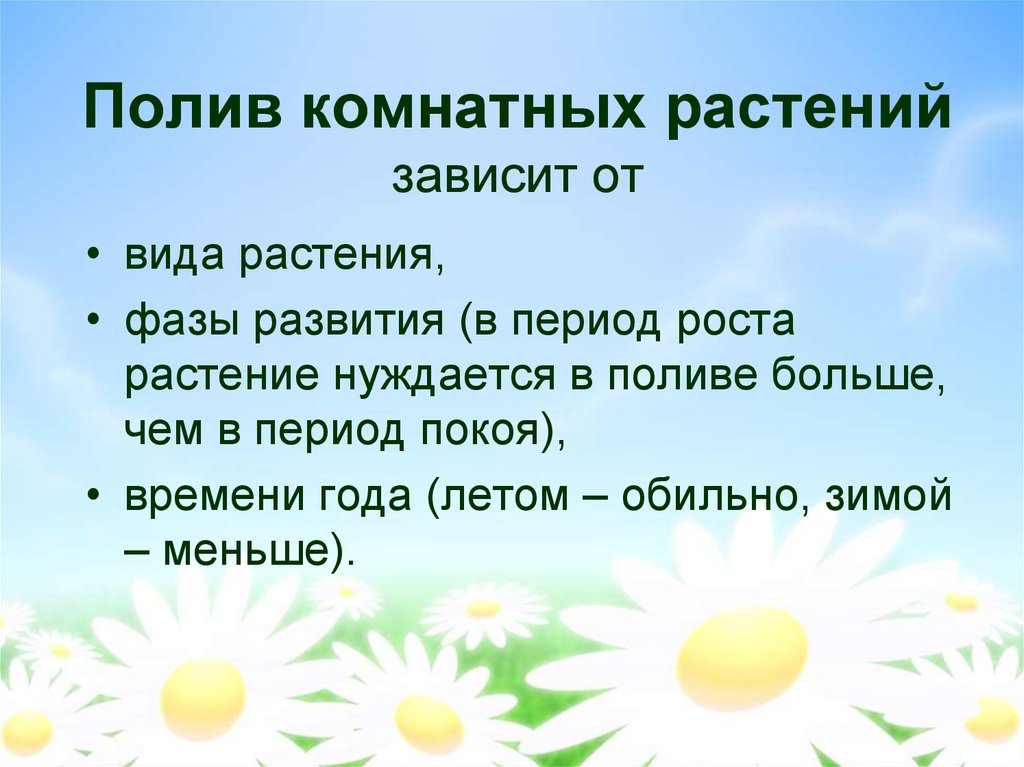 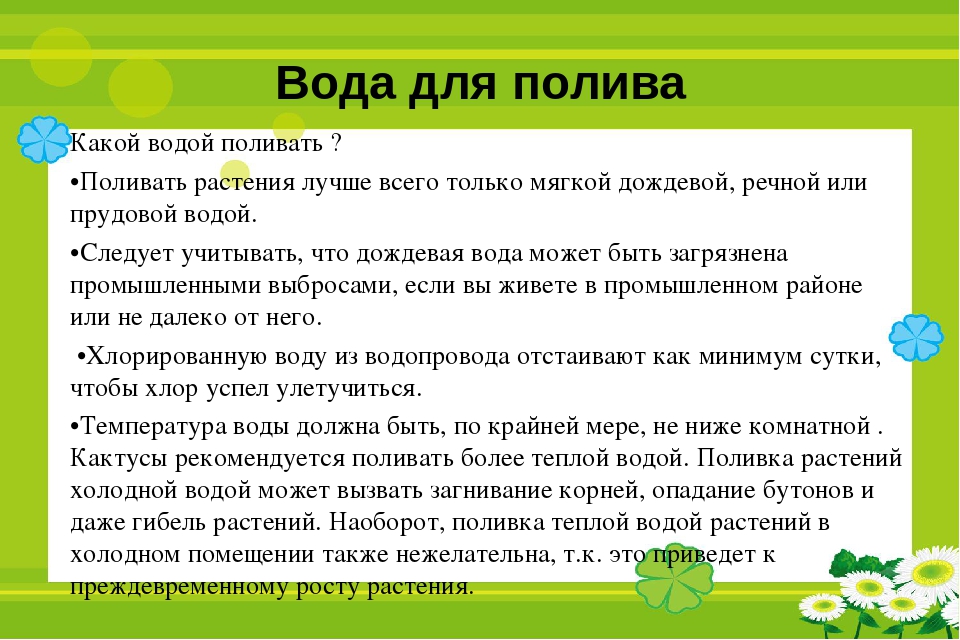 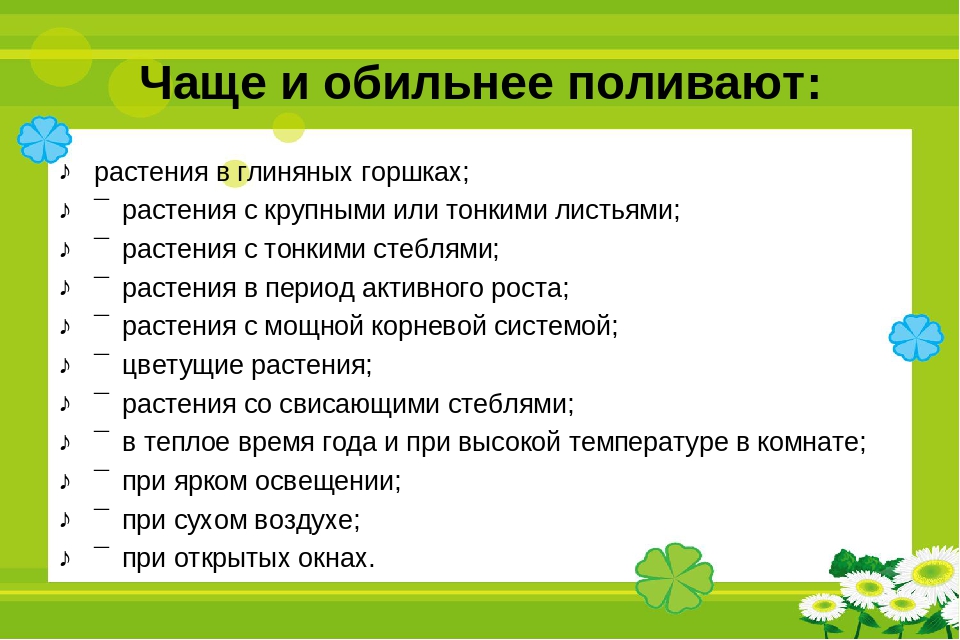 